RAPORT PRIVIND SITUAŢIA HIDROMETEOROLOGICĂ ŞI A CALITĂŢII MEDIULUIîn intervalul 17.04.2018, ora 8.00 – 18.04.2018, ora 8.00I.	SITUAŢIA HIDROMETEOROLOGICĂ1. Situaţia şi prognoza hidro pe râurile interioare şi Dunăre din 18.04.2018, ora 7.00RÂURIDebitele au fost în creștere ușoară, ca urmare a precipitațiilor înregistrate și cedării apei din stratul de zăpadă pe râurile din bazinele: Vișeu, Iza, Someșul Mare, Caraș, Nera, Cerna, bazinele superioare ale râurilor: Crișuri, Someșul Mic, Arieș, Bega, Timiș, Bârzava și Jiu și doar prin propagare pe cursul inferior al Prutului.Pe celelalte râuri debitele au fost în scădere ușoară, exceptând râurile Crasna, Barcău, bazinele mijlocii și inferioare ale Begăi, Timișului, Bârzavei și râurile din Dobrogea, unde au fost relativ staționare.Debitele se situează, în general, la valori cuprinse între 30-90% din mediile multianuale lunare, mai mari (în jurul și peste normalele lunare) pe râurile din bazinele hidrografice: Vișeu, Bega Veche, Bârzava, Argeș (cu excepția bazinului superior și mijlociu al Neajlovului), Ialomița, Bistrița, cele din Dobrogea, bazinele superioare ale Izei, Someșului, Mureșului, Jiului, Oltului și râul Prut și mai mici (sub 30% din normalele lunare) pe râurile din bazinele hidrografice Bârlad și Jijia.Nivelurile pe râuri la staţiile hidrometrice se situează sub COTELE DE ATENŢIE.Debitele vor fi, în general, în scădere uşoară, exceptând râurile din bazinele hidrografice: Bega, Timiș, Bârzava, Moravița, Caraș, Nera, Cerna și bazinul superior al Jiului, unde vor fi în creștere ușoară datorită precipitațiilor prognozate, cedării apei din stratul de zăpadă și propagării. Pe râurile din bazinele: Crasna, Barcău, Crișuri, bazinul mijlociu și inferior al Someșului și pe râurile din Dobrogea, debitele vor fi relativ staționare.Sunt posibile creşteri de niveluri şi debite datorită precipitațiilor sub formă de aversă, prognozate și pe unele râuri din centrul, sudul, sud-vestul țării și din zonele montane.Nivelurile pe râuri la staţiile hidrometrice se vor situa sub COTELE DE ATENŢIE.	DUNĂREDebitul la intrarea în ţară (secţiunea Baziaş) în intervalul 17.04 – 18.04.2018 a fost în scădere, având valoarea de 9400 m3/s, peste media multianuală a lunii aprilie (7900 m3/s).În aval de Porţile de Fier debitele au fost în scădere.Nivelurile se situează peste:- FAZA a II-a DE APĂRARE la staţia hidrometrică: Hârşova (610+3) – jud. CT; - FAZA I DE APĂRARE la staţiile hidrometrice: Bechet (550+26) – jud.DJ, Corabia (500+8) – jud. OT, TR. Măgurele (500+6) – jud.TR, Zimnicea (530+25) – jud.TR, Olteniţa (550) – jud. CL, Feteşti (565+44) – jud. IL, Cernavodă (500+64) – jud. CT, Brăila (560+28) – jud. BR, Galaţi (560+12) – jud. GL, Isaccea (380+80) – jud. TL și Tulcea (320+51) – jud. TL.A intrat în vigoare AVERTIZAREA HIDROLOGICĂ nr. 27 din 17.04.2018.Debitul la intrarea în ţară (secţiunea Baziaş) va fi în scădere (9300 m3/s).În aval de Porţile de Fier debitele vor fi în scădere.Nivelurile se vor situa peste FAZA I DE APĂRARE pe sectoarele Bechet – Corabia Cernavodă – Hârşova şi Brăila – Tulcea, la Zimnicea şi Fetești, judeţele Dolj, Olt, Teleorman,  Ialomiţa, Constanţa, Brăila, Galați şi Tulcea.Se menţine în vigoare AVERTIZAREA HIDROLOGICĂ nr. 27 din 17.04.2018.Se situează în faza I de apărare următoarele sectoare de dig:- Potelu Corabia – jud. Olt;- Bujoru – Pietroşani, Zimnicea – Năsturelu, Seaca-Zimnicea aval, Seaca-Zimnicea amonte - jud. Teleorman;- Ostrov, Băneasa, Oltina, Dunăreni, Cochirleni, Zăvalu, Topalu II, Rasova, Hârșova-Ciobanu (km 2+500, km 13+950) - jud. Constanţa;- B.D.S. - jud. Brăila;- Pardina, Sf. Gheorghe, Tulcea-Nufăru (din administrarea ANAR), Mahmudia, Periprava (administrare consilii locale) - jud. Tulcea.Se situează în faza a II-a de apărare următoarele sectoare de dig:- Topalu I, Dig Dunărea (pr. Dunărea), Ciobanu- Gârliciu (km 19+150, km 21+950 km 25+450)– jud. Constanţa;- Călmăţui-Gropeni-Chişcani (comp. 1, 2 și 3), Noianu-Chişcani, Municipiu, Titcov, Măraşu, Bandoiu şi Vărsătura  - jud. Brăila;- Dig Bădălan – jud. Galați;- Crişan, Letea, Gârliciu-Dăeni, Ostrov-Peceneaga,  Peceneaga-Turcoaia, Macin-Iglita-Carcaliu, T. Vladimirescu, 23 August-Grindu,  Grindu-Canton km 30, (din administrarea ANAR), Chilia Veche, Măcin (din administrarea consiliilor locale) - jud. Tulcea.Se situează în faza a III-a de apărare următoarele sectoare de dig:- Filipoiu, Gemenele, Măicanu, Bălaia, Lunguleţu din I.M.B – jud. Brăila;- Smârdan -23 August II, Smârdan -23 August I, Canton km 30-Ciulineţ, Ciulineţ - Isaccea, Gorgova, dig R3, R4 (din administrarea ANAR), Smârdan, Nufăru-Victoria (din administrarea consiliilor locale), dig  Şosea Măcin-Smârdan (din administrarea Companiei Naţionale de Autostrăzi şi Drumuri Naţionale) – jud. Tulcea.2. Situaţia meteorologică în intervalul 13.04.2018, ora 8.00 – 14.04.2018, ora 6.00ÎN ŢARĂIn jumătatea de nord-vest a țării a fost în continuare mai cald decât în mod obișnuit în a doua decadă de aprilie, în timp ce în restul teritoriului valorile termice s-au situat în general în jurul celor normale, iar în sudul Olteniei și al Munteniei local vremea a devenit chiar răcoroasă; temperaturile maxime s-au încadrat între 12 grade la Caracal și 24 de grade la Săcuieni, Bistrița, Dej și Toplița. Cerul a avut înnorări mai persistente în sud-sud-vest și a fost parțial noros în celelalte zone. Au fost ploi ce au avut și caracter de aversă în Oltenia, Banat, Maramureș, vestul și nordul Transilvaniei, local în Crișana și Muntenia și izolat în nordul Moldovei. În zona Munților Apuseni, în Banat și sudul Olteniei, cu totul izolat, ploile au avut și caracter torențial, astfel că s-au înregistrat punctiform cantități de apă de peste 25...30 l/mp. Vântul a suflat slab și moderat, cu unele intensificări spre dimineată în nordul Moldovei. Stratul de zăpadă s-a menținut în zona montană la peste 1800 m altitudine și măsura - în platformele statiilor meteorologice - până la 180 cm în Masivul Făgăraș. La ora 06.00, se înregistrau valori termice între 6 grade la Vaslui și 15 grade la Dej, Roman și Iași.LA BUCUREŞTIVremea a devenit răcoroasă, iar înnorările au persistat. În cursul noptii, trecător a plouat slab. Vântul a suflat slab în cea mai mare parte a intervalului, devenind moderat spre dimineață. Temperatura maximă a fost de 15 grade la Filaret și Băneasa și 16 grade la Afumați. La ora 06.00, se înregistrau 12 grade la toate stațiile meteo.3. Prognoza meteorologică în intervalul 14.04.2018, ora 8.00 – 15.04.2018, ora 8.00ÎN ŢARĂVremea va fi usor mai caldă decât normal în această perioadă din an, cu temperaturi maxime ce se vor încadra între 16 și 24 de grade și minime în general între 3 și 12 grade. Cerul va fi variabil, cu înnorări temporare pe parcursul zilei; va ploua local în zona montană, pe arii restrânse în Transilvania, Banat și în dealurile Olteniei și ale Munteniei, în timp ce în restul țării ploile vor fi posibile izolat. Izolat, cu precădere în Carpații Meridionali și în Munții Banatului, se vor înregistra cantități de apă de peste 10...15 l/mp. Noaptea unele înnorări și condiții de ploaie vor mai fi doar în partea de sud a teritoriului, în rest cerul se va degaja. Vântul se va intensifica temporar în estul și în sud-estul teritoriului și în zona montană înaltă și va sufla, în general, moderat în extremitatea de vest. LA BUCUREŞTIVremea se va încălzi față de ziua precedentă. Cerul va fi variabil, cu înnorări temporare, iar în cursul nopții vor fi condiții să plouă slab. Vântul va sufla în general moderat. Temperatura maximă va fi de 22...23 de grade, iar cea minimă de 11...13 grade.4. Buletin nivometeorologic valabil pentru masivele Bucegi şi Făgăraş (versantul nordic) emis pentru perioada 17.04.2018, ora 21 – 18.04.2018, ora 21Starea vremii şi evoluţia stratului de zăpadă în ultimele 24 de ore:Vremea a fost deosebit de caldă pentru această perioadă. Cerul a fost temporar noros şi izolat s-au semnalat precipitaţii slabe. Vântul a suflat slab şi moderat, cu intensificări temporare de până la 65 km/h în zona înaltă. Stratul de zăpadă a scăzut cu până la 9 cm, iar la ora 15.00 acesta măsura 184 cm la Bâlea-Lac şi 149 cm la Vf. Omu.Evoluţia vremii în intervalul 13.04.2018, ora 21.00 – 14.04.2018, ora 21.00:Vremea va fi în general instabilă şi se va raci faţă de zilele precedente. Cerul va fi mai mult noros şi temporar se vor semnala ploi ce vor avea mai ales caracter de aversă, însoțite izolat și de descărcări electrice. În zonele înalte precipitaţiile vor fi şi sub formă de lapoviţă şi ninsoare. Local cantităţile de precipitaţii vor depăşi 10-15 l/mp. Vântul va sufla slab și moderat, cu intensificări temporare de peste 60-80 km/h în zona înaltă. Local se va semnala ceaţă. Peste 1800 m: temperaturi minime: -1 la 4 gr.C;  temperaturi maxime: 3 la 7 gr.C  Sub 1800 m: temperaturi minime: 4 la 7 gr.C; temperaturi maxime: 7 la 13 gr.C.STABILITATEA ȘI EVOLUŢIA STRATULUI de ZĂPADĂ: La altitudini de peste 1800 m: RISC ÎNSEMNAT (3). Ca urmare a temperaturilor ridicate din ultima perioadă, stratul de zăpadă este puternic umezit atât la suprafaţă cât şi în profunzime. Procesul de topire şi de umezire a stratului va continua, chiar dacă temperaturile vor marca o scădere faţă de zilele precedente. Precipitaţiile estimate vor conduce la umezirea şi îngreunarea suplimentară a stratului, astfel încât pe pantele suficient de înclinate se pot declanşa curgeri şi avalanşe de topire de dimensiuni medii, din care unele de profunzime, riscul fiind amplificat la supraîncărcări cu turişti sau schiori.  Notă: La altitudini mai mici de 1800 m stratul de zăpadă este în general discontinuu. Pe firul văilor şi în zonele adăpostite mai sunt depozite de zăpadă.LEGENDA:II. CALITATEA APELORNu s-au semnalat evenimente deosebite.III. CALITATEA MEDIULUIÎn domeniul aeruluiGNM-CJ Bucuresti informează telefonic despre un incendiu în defășurare cu degajare de fum la un depozit de mobila situat pe strada Judetului in sectorul 2 al Capitalei. Doi reprezentanți ai GNM se află la fața locului. ISU București intervine pentru stingere. Nu se cunosc cauzele declanșatoare.GNM-CJ Caras Severin informează despre producerea în intervalul 15-16.04.2018 unei poluări atmosferice cu particule în suspensie provenind de la iazul de decantare Boșneag-Extindere. Aria de răspândire a norului de praf a fost de aproximativ 2-3 km, pe malul Dunării și către Moldova Veche și parțial către Republica Serbia. Urmare a monitorizării effectuate de către Agenția pentru Protecția Mediului Caraș Severin la stația d emonitorizare CS-5 Moldova Nouă, fenomenul a fost înregistrat la indicatorul PM-10 prin creșterea valorilor orare pentru orele 22 și 23, dar și ca medie zilnică pentru data de 15.04.2018, valoarea limită de 50 micrograme/mc nefiind depășită. La data de 17.04.2018 societatea Moldomin SA a anunțat încetarea fenomenului.2. 	În domeniul solului şi vegetaţieiGarda Forestiera RM Valcea informează despre producerea, la 15.04.2018, la ora 20.00, unui incendiu care a afectat 0.4 ha litiera pe raza DS Mehedinți, OS Corcova, loc Sisești, jud. Mehedinți. Incendiul a fost stins în aceeași zi la ora 21.00, în urma intervenției a unui reprezentant silvic și a trei cetățeni. Cauza: propagare din teren învecinat.Garda Forestieră RM Vâlcea informează despre producerea, la 03.04.2018, la ora 14.00, unui incendiu care a afectat 3.5 ha litieră pe raza DS Gorj, OS Hurezani, loc Stejari, jud Gorj. Incendiul a fost stins în aceeași zi la ora 18.00, în urma intervenției a unui reprezentant silvic, patru pompieri, doi polițiști și a nouă cetățeni. Cauza: propagare din teren învecinat. 3. 	În domeniul supravegherii radioactivităţii mediuluiNu s-au semnalat evenimente deosebite.4. 	În municipiul BucureştiÎn ultimele 24 de ore, sistemul de monitorizare a calităţii aerului în municipiul Bucureşti nu a semnalat depăşiri ale pragurilor de informare şi alertă.DIRECȚIA DE COMUNICAREPESTE 1.800 mPESTE 1.800 mFĂGĂRAŞRISC ÎNSEMNAT (3)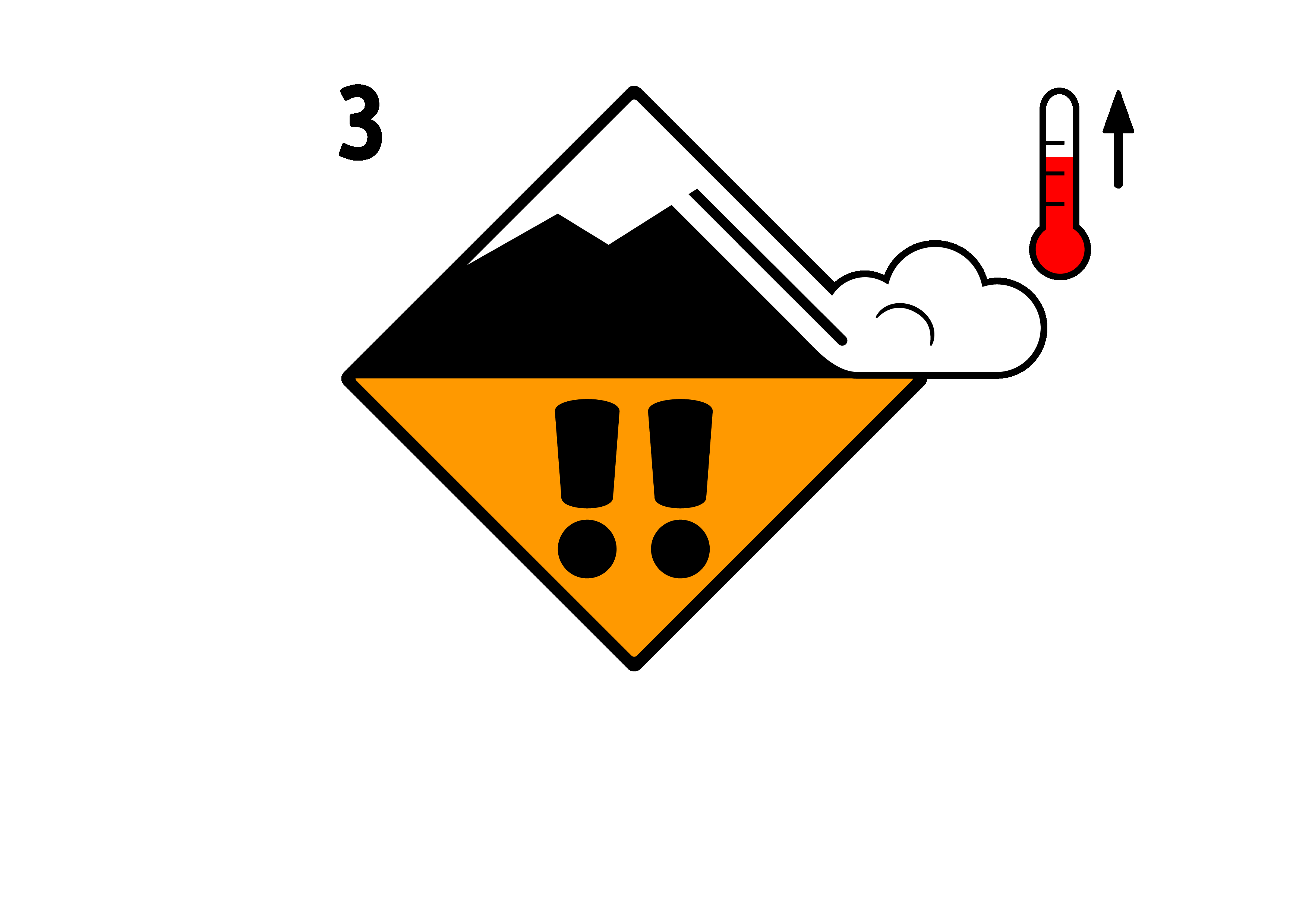 BUCEGIRISC ÎNSEMNAT (3)Gradul de riscStabilitatea stratului de zăpadăProbabilitatea de declanşare a avalanşelor5-foartemareInstabilitatea stratului de zăpadă este generalizată.Chiar şi pe pantele puţin abrupte se pot produce spontan numeroase avalanşe de mari, adesea chiar foarte mari dimensiuni.4-mareStratul de zăpadă este puţin stabilizat pe majoritatea pantelor suficient de înclinate*.Declanşarea avalanşelor este probabilă chiar şi printr-o slabă supraîncarcare**, pe numeroase pante suficient de înclinate. În anumite situaţii sunt de aşteptat numeroase declanşări spontane de avalanşe de dimensiuni medii şi adesea chiar mari.3-însemnatPe numeroase pante suficient de înclinate*, stratul de zăpadă este mediu sau puţin stabilizat.Declanşarea avalanşelor este posibilă chiar în condiţiile unei slabe supraîncărcări**, mai ales pe pantele descrise în buletin. În anumite situaţii sunt posibile unele declanşări spontane de avalanşe medii şi câteodată chiar mari.2-moderatPe anumite pante suficient de înclinate*, stratul de zăpadă este mediu stabilizat; în rest este stabil.Declanşările de avalanşe sunt posibile mai ales la supraîncărcări mari** şi pe unele pante suficient de înclinate ce sunt descrise în buletin. Nu sunt aşteptate declanşările spontane de avalanşe de mare amploare.1-redusStratul de zăpadă este în general stabilizat pe majoritatea pantelor.Declanşarea avalanşelor este posibilă doar izolat pe pantele foarte înclinate şi în cazul unei supraîncărcări mari**. Spontan se pot produce doar curgeri sau avalanşe de mici dimensiuni.